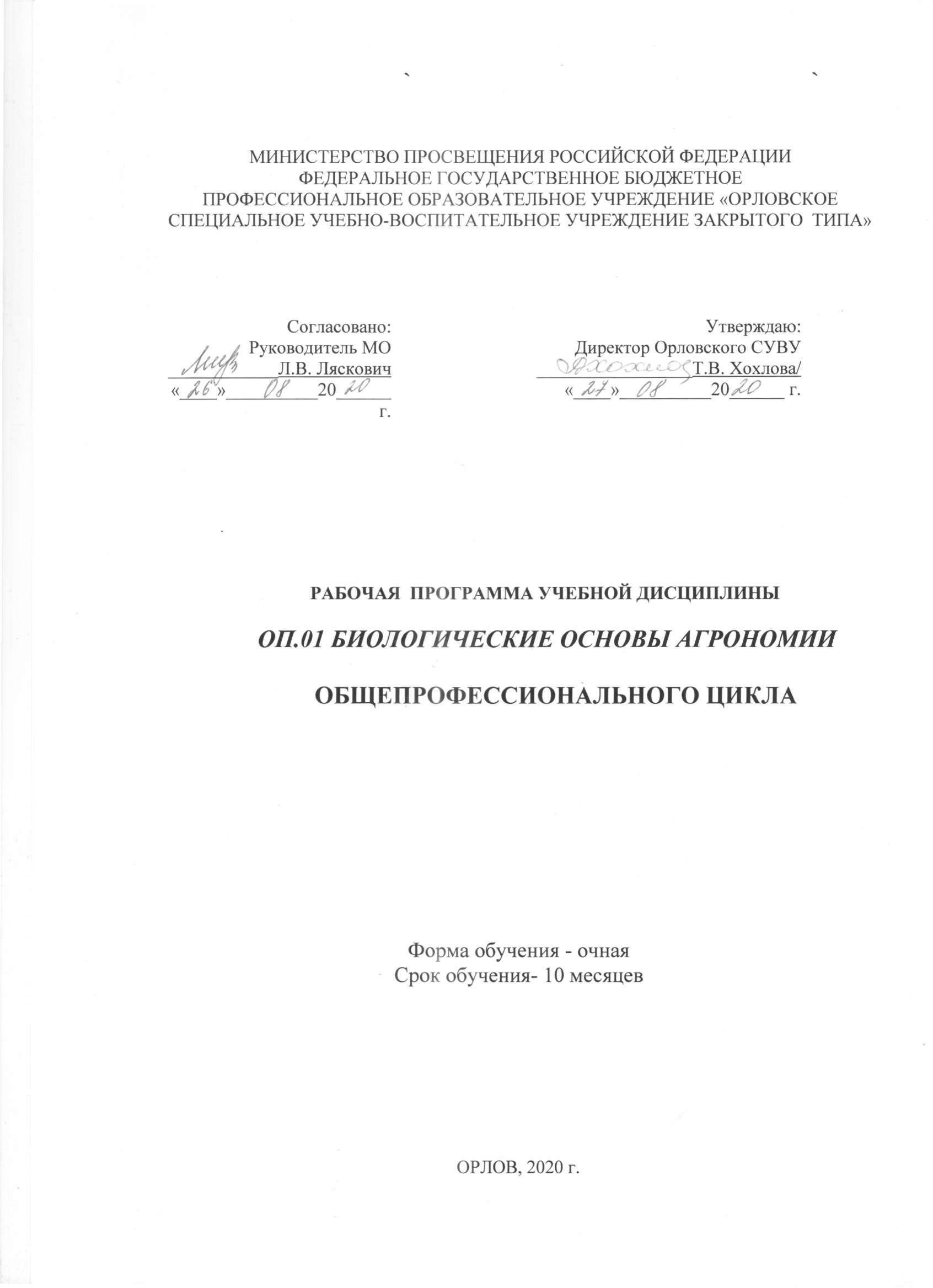 Организация-разработчик: МИНИСТЕРСТВО ПРОСВЕЩЕНИЯ РОССИЙСКОЙ ФЕДЕРАЦИИ ФЕДЕРАЛЬНОЕ ГОСУДАРСТВЕННОЕ БЮДЖЕТНОЕ ПРОФЕССИОНАЛЬНОЕ ОБРАЗОВАТЕЛЬНОЕ УЧРЕЖДЕНИЕ «ОРЛОВСКОЕ СПЕЦИАЛЬНОЕ УЧЕБНО-ВОСПИТАТЕЛЬНОЕ УЧРЕЖДЕНИЕ  ТИПА»Разработчик:1. Ляскович Лариса Владимировна, преподаватель Орловского СУВУСОДЕРЖАНИЕ2. СТРУКТУРА И СОДЕРЖАНИЕ УЧЕБНОЙ ДИСЦИПЛИНЫ2.1. Объем учебной дисциплины и виды учебной работы Тематический план и содержание учебной дисциплины  ОП 01.БИОЛОГИЧЕСКИЕ ОСНОВЫ АГРОНОМИИДля характеристики уровня освоения учебного материала используются следующие обозначения:1. – ознакомительный (узнавание ранее изученных объектов, свойств); 2. – репродуктивный (выполнение деятельности по образцу, инструкции или под руководством)3. – продуктивный (планирование и самостоятельное выполнение деятельности, решение проблемных задач)3. условия реализации УЧЕБНОЙ дисциплины3.1. Требования к минимальному материально-техническому обеспечению Реализация учебной дисциплины требует наличия учебного кабинета «Садоводство»Оборудование учебного кабинета: -рабочие места по количеству обучающихся; -рабочее место преподавателя;- комплект учебно-методической документации по предмету «Агрономия»;- объемные модели органов растений (плоды, строение цветка);- плакаты (морфологические признаки почвы, классификация сорняков, приемы      обработки почвы, технологии возделывания культурных растений);лабораторное оборудование (монолиты, набор семян культурных растений, разборные доски, шпатели, лупы, соцветия культурных растений, живые или законсервированные части культурных растений).- раздаточный материал: гербарии сорных растений, образцы семян сорняков, образцы удобрений (набор из 5 видов), образцы семян овощных и плодовых культур, гербарии сидератов и зеленных культур.Технические средства обучения: компьютер с лицензионным программным обеспечением; мультимедиапроектор.3.2. Информационное обеспечение обученияПеречень рекомендуемых учебных изданий, Интернет-ресурсов, дополнительной литературыОсновные источники:.Учебники 1. Козловская И. П., Дайнеко Т. М., Вечер Н. Н.Редактор: Козловская И. П. Издательство: Феникс, 2015 г.- 339с.2.Гатаулина Г.Г., Долгодворов В.Е., Объедков М.Г. -Технология производства продукции растениеводства. -2-е изд., перераб. и доп. М. «КолосС», 2007.-528с. (Учебники и учебные пособия для студентов средних специальных учебных заведений).3.Гатаулина Г.Г., Объедков М.Г. Практикум по растениеводству. - М.:КолосС, 2005.-304с. (Учебники и учебные пособия для студентов средних специальных учебных заведений).4.Джалилов Ф.С.-У., Андреева И.В., Штернис М.В. Биологическая защита растений, М.: «КолосС», 2004. - 255с.5.Лошаков В.Г., Третьяков Н.Н. Биологические основы сельского хозяйства, М.: МСХА, 2004. - 123с.6.Матюк Н.С., Полин В.Д., Горбачев И.В. Савоськина О.А. Приемы возделывания и уборки полевых культур, МСХА, 2005. 98с.7.Муравин Э.А.Агрохимия. - М.:КолосС,2004.- 384с.(Учебники и учебные пособия для студентов средних специальных учебных заведений).8. Третьяков Н.Н., Ягодин Б.А., Туликов А.М. и др. Основы агрономии. - М.:Издательский центр «Академия», 2007.-360с. - (Учебники и учебные пособия для студентов средних специальных учебных заведений9. Слайдовые презентации по всем темам программы и урокам 10. Видеофильмы по всем темам ПМ и ОПОПИнтернет- ресурсыhttp://www.internet-school.ru/http://www.ozon.ru/context/http://www.vgf.ru/http://www.sprinter.ru/http://window.edu.ru/http://window.edu.ru/http://www.combook.ru/catalog/http://elibrary.ru/startHYPERLINK "http://elibrary.ru/startsession.asp"session.asp? . Контроль и оценка результатов освоения УЧЕБНОЙ ДисциплиныКонтроль и оценка результатов освоения учебной дисциплины осуществляется преподавателем в процессе проведения практических занятий и лабораторных работ, тестирования, а также выполнения обучающимися индивидуальных заданий.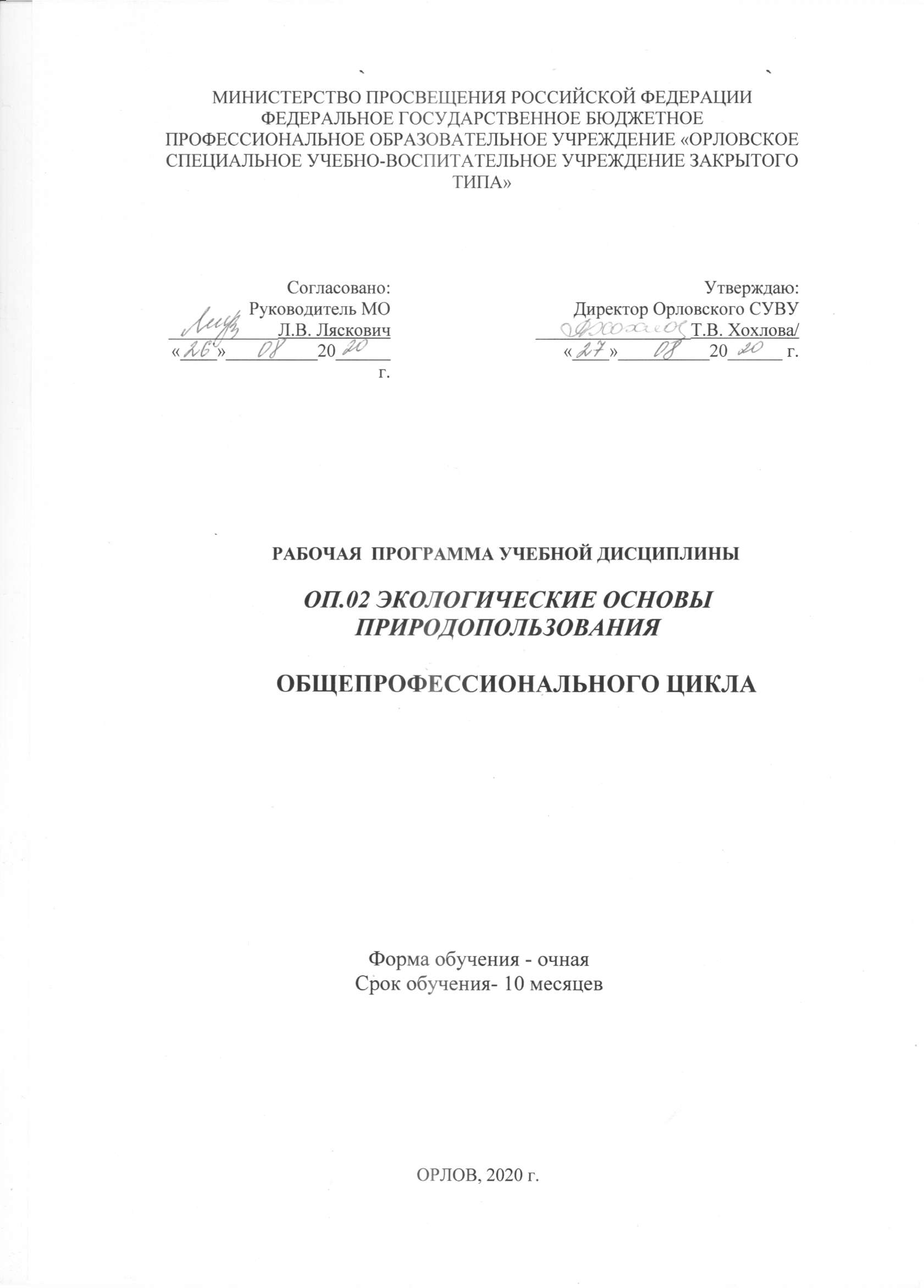 Организация-разработчик: МИНИСТЕРСТВО ПРОСВЕЩЕНИЯ РОССИЙСКОЙ ФЕДЕРАЦИИ ФЕДЕРАЛЬНОЕ ГОСУДАРСТВЕННОЕ БЮДЖЕТНОЕ ПРОФЕССИОНАЛЬНОЕ ОБРАЗОВАТЕЛЬНОЕ УЧРЕЖДЕНИЕ «ОРЛОВСКОЕ СПЕЦИАЛЬНОЕ УЧЕБНО-ВОСПИТАТЕЛЬНОЕ УЧРЕЖДЕНИЕ  ТИПА»Разработчик:1. Павлова Лада Геннадьевна, преподаватель Орловского СУВУСОДЕРЖАНИЕ1. паспорт рабочей ПРОГРАММЫ УЧЕБНОЙ ДИСЦИПЛИНЫОП 01.02. Экологические основы природопользования1.1. Область применения программыРабочая  программа учебной дисциплины является частью основной профессиональной образовательной программы  профессионального обучения 18103 Садовник. (Квалификация –18103 Садовник)Программа учебной дисциплины может быть использована в дополнительном профессиональном образовании (в программах повышения квалификации и переподготовки) и профессиональной подготовке по профессиям рабочих отрасли «Растениеводство».1.2. Место учебной дисциплины в структуре программы подготовки квалифицированных рабочих и служащих: дисциплина входит в общепрофессиональный цикл1.3. Цели и задачи учебной дисциплины – требования к результатам освоения дисциплины:В результате освоения программы профессиональной подготовки обучающийся должен уметь:обеспечивать   соблюдение   экологических   норм   и   правил   в производственной деятельности; использовать представления о взаимосвязи живых организмов и среды обитания в профессиональной деятельности; знать: принципы рационального природопользования; источники загрязнения окружающей среды; государственные    и    общественные    мероприятия    по    охране окружающей среды; экологические аспекты сельскохозяйственной деятельностиобладать общими компетенциями, включающими в себя способность:ОК 01. Выбирать способы решения задач профессиональной деятельности применительно к различным контекстам;ОК 02. Осуществлять поиск, анализ и интерпретацию информации, необходимой для выполнения задач профессиональной деятельности;ОК 03. Планировать и реализовывать собственное профессиональное и личностное развитие;ОК 04. Работать в коллективе и команде, эффективно взаимодействовать с коллегами, руководством, клиентами;ОК 05. Осуществлять устную и письменную коммуникацию на государственном языке Российской Федерации с учетом особенностей социального и культурного контекста;ОК 06. Проявлять гражданско-патриотическую позицию, демонстрировать осознанное поведение на основе традиционных общечеловеческих ценностей;ОК 07. Содействовать сохранению окружающей среды, ресурсосбережению, эффективно действовать в чрезвычайных ситуациях;ОК 08. Использовать средства физической культуры для сохранения и укрепления здоровья в процессе профессиональной деятельности и поддержания необходимого уровня физической подготовленности;ОК 09. Использовать информационные технологии в профессиональной деятельности;ОК 10. Пользоваться профессиональной документацией на государственном и иностранном языках;ОК 11. Использовать знания по финансовой грамотности, планировать предпринимательскую деятельность в профессиональной сфере.1.4. Рекомендуемое количество часов на освоение программы учебной дисциплины:максимальной учебной нагрузки обучающегося 10 часов, в том числе:обязательной аудиторной учебной нагрузки обучающегося 10 часов;самостоятельной работы обучающегося 1 часа.2. СТРУКТУРА И СОДЕРЖАНИЕ УЧЕБНОЙ ДИСЦИПЛИНЫ2.1. Объем учебной дисциплины и виды учебной работы2.2. Тематический план и содержание учебной дисциплины ОП 02. Экологические основы природопользованияДля характеристики уровня освоения учебного материала используются следующие обозначения:1. – ознакомительный (узнавание ранее изученных объектов, свойств); 2. – репродуктивный (выполнение деятельности по образцу, инструкции или под руководством)3. – продуктивный (планирование и самостоятельное выполнение деятельности, решение проблемных задач)3. условия реализации УЧЕБНОЙ дисциплины3.1. Требования к минимальному материально-техническому обеспечениюОборудование учебного кабинета:рабочие места по количеству обучающихся;рабочее место преподавателя;комплект учебно-методической документации по экологическим основам природопользования-стационарные стенды:* «Охрана труда и техника безопасности»Технические средства обучения:- компьютер с лицензионным программным обеспечением и мультимедиапроектор.интерактивная доска с лицензионным программным обеспечением и мультимедиапроектор.3.2. Информационное обеспечение обученияПеречень рекомендуемых учебных изданий, Интернет-ресурсов, дополнительной литературыОсновные источники:Мешалкин А.В., Манько О.М., Кривов С.И.Экологические основы природопользования- ОИЦ «Академия»,	Дополнительные источники:Сазонов Э.В.Экология городской среды. Санкт-Петербург.:ГИОРД,2010.- 310с.Зайдельман Ф.Р.Генезис и экологические основы мелиорации почв и ландшафтов : учебник / Ф.Р.Зайдельман. - М. : КДУ, 2009. - 720 с.Ступин Д.Ю. Загрязнение почв и новейшие технологии их восстановления: учеб. Пос. / Д.Ю.Ступин. - Спб.: Изд-во «Лань», 2009. - 432 с.Рюмина Е.В. Экономический анализ ущерба от экологических нарушений / Е.В.Рюмина. - М.: Наука, 2009. - 331 с.Экология и жизнь. Научно-популярный и образовательный журнал ВАК и Министерства образования РФ.Вода и экология: решения и проблемы. Научно-технический журнал. Водопроект. Гипрокоомунводоканал. Спб.Интернет-ресурс. Экология. Курс лекций. Форма доступа: ispu.ruИнтернет-ресурс. Словарь по прикладной экологии, рациональному природопользованию и природообустройству (on-line версия). Форма доступа: msuee.ruИнтернет-ресурс. Основы экологии. Форма доступа: gymn415.spb.ruИнтернет-ресурс.	Информационно-аналитический сайт о природе России и экологии. Форма доступа: biodat.ru - BioDat4. Контроль и оценка результатов освоения УЧЕБНОЙ ДисциплиныКонтроль и оценка результатов освоения учебной дисциплины осуществляется преподавателем в процессе проведения практических занятий и лабораторных работ, тестирования, а также выполнения обучающимися индивидуальных заданий.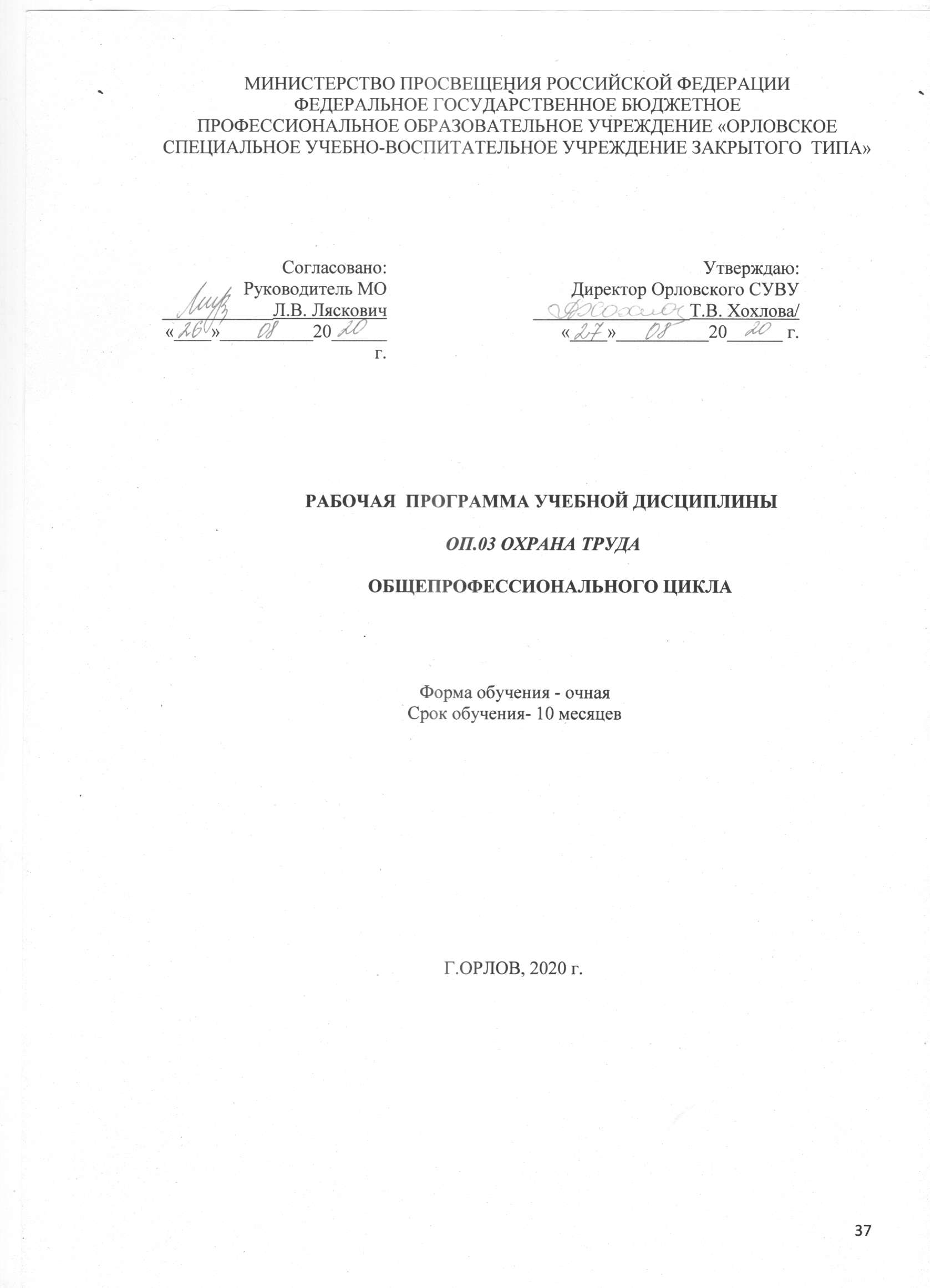 Организация-разработчик: МИНИСТЕРСТВО ПРОСВЕЩЕНИЯ РОССИЙСКОЙ ФЕДЕРАЦИИ ФЕДЕРАЛЬНОЕ ГОСУДАРСТВЕННОЕ БЮДЖЕТНОЕ ПРОФЕССИОНАЛЬНОЕ ОБРАЗОВАТЕЛЬНОЕ УЧРЕЖДЕНИЕ «ОРЛОВСКОЕ СПЕЦИАЛЬНОЕ УЧЕБНО-ВОСПИТАТЕЛЬНОЕ УЧРЕЖДЕНИЕ  ТИПА»Разработчик:Солодянкин Владимир Николаевич, преподаватель Орловского СУВУСОДЕРЖАНИЕ1. паспорт рабочей ПРОГРАММЫ УЧЕБНОЙ ДИСЦИПЛИНЫОП 03.охрана труда1.1. Область применения рабочей программыРабочая программа учебной дисциплины является частью  основной профессиональной образовательной программы профессиональной подготовки по профессии 18103 САДОВНИК.Программа учебной дисциплины может быть использована в дополнительном профессиональном образовании (в программах повышения квалификации и переподготовки) и профессиональной подготовке по рабочим профессиям. 1.2. Место учебной дисциплины в структуре основной профессиональной образовательной программы: дисциплина входит в общепрофессиональный цикл.1.3. Цели и задачи учебной дисциплины – требования к результатам освоения дисциплины:В результате освоения дисциплины обучающийся должен:обладать общими компетенциями, включающими в себя способность:ОК 01. Выбирать способы решения задач профессиональной деятельности применительно к различным контекстам;ОК 02. Осуществлять поиск, анализ и интерпретацию информации, необходимой для выполнения задач профессиональной деятельности;ОК 03. Планировать и реализовывать собственное профессиональное и личностное развитие;ОК 04. Работать в коллективе и команде, эффективно взаимодействовать с коллегами, руководством, клиентами;ОК 05. Осуществлять устную и письменную коммуникацию на государственном языке Российской Федерации с учетом особенностей социального и культурного контекста;ОК 06. Проявлять гражданско-патриотическую позицию, демонстрировать осознанное поведение на основе традиционных общечеловеческих ценностей;ОК 07. Содействовать сохранению окружающей среды, ресурсосбережению, эффективно действовать в чрезвычайных ситуациях;ОК 08. Использовать средства физической культуры для сохранения и укрепления здоровья в процессе профессиональной деятельности и поддержания необходимого уровня физической подготовленности;ОК 09. Использовать информационные технологии в профессиональной деятельности;ОК 10. Пользоваться профессиональной документацией на государственном и иностранном языках;ОК 11. Использовать знания по финансовой грамотности, планировать предпринимательскую деятельность в профессиональной сфере;обладать профессиональными компетенциями:	уметь:- выявлять опасные и вредные производственные факторы и соответствующие им риски, связанные с прошлым, настоящими или планируемыми видами профессиональной деятельности;- использовать средства коллективной и индивидуальной защиты в соответствии с характером выполняемой профессиональной деятельности;- проводить вводный инструктаж подчиненных работников (персонал), инструктировать их по вопросам техники безопасности на рабочем месте с учетом специфики выполняемых работ;- разъяснять подчиненным работникам (персоналу) содержание установленных требований охран труда;- контролировать навыки, необходимые для достижения требуемого уровня безопасного труда;-вести документацию установленного образца по охране труда, соблюдать сроки ее заполнения и условия хранения.        знать:- системы управления охраной труда в организации; законы и иные нормативные правовые акты, содержащие государственные нормативные требования охраны труда, распространяющиеся на деятельность организации;- обязанности работников в области охраны труда;- фактические или потенциальные последствия собственной деятельности (или бездействия) и их влияние на уровень безопасности труда;- возможные последствия несоблюдения технологических процессов и производственных инструкций подчиненными работниками (персоналом);- порядок и периодичность инструктирования подчиненных работников (персонала);- порядок хранения и использования средств коллективной и индивидуальной защиты;- порядок проведения аттестации рабочих мест по условиям труда, в т. ч. методику оценки условий труда и травмобезопасности1.4. Рекомендуемое количество часов на освоение программы учебной дисциплины:максимальной учебной нагрузки обучающегося  5   часов, в том числе:обязательной аудиторной учебной нагрузки обучающегося 5 часов;2. СТРУКТУРА И СОДЕРЖАНИЕ УЧЕБНОЙ ДИСЦИПЛИНЫ2.1. Объем учебной дисциплины и виды учебной работы2.2. Тематический план и содержание учебной дисциплиныОП 03. Охрана трудаДля характеристики уровня освоения учебного материала используются следующие обозначения:1. – ознакомительный (узнавание ранее изученных объектов, свойств); 2. – репродуктивный (выполнение деятельности по образцу, инструкции или под руководством)3. – продуктивный (планирование и самостоятельное выполнение деятельности, решение проблемных задач)3. условия реализации УЧЕБНОЙ дисциплины3.1. Требования к минимальному материально-техническому обеспечениюРеализация программы дисциплины требует наличия учебного кабинета «Охрана труда»Оборудование учебного кабинета: - посадочные места по количеству обучающихся;- рабочее место преподавателя;- комплект учебно-наглядных пособий «Охрана труда»;- противогазы гражданские, военные, респираторы, марлевые повязки;- общевойсковые защитные комплекты, индивидуальные средства защиты, противохимические пакеты, медицинские аптечки;- огнетушители порошковые, кислотные, водоимульсионные.Технические средства обучения:- компьютер с лицензионным программным обеспечением и мультимедиапроектор.3.2. Информационное обеспечение обученияПеречень рекомендуемых учебных изданий, Интернет-ресурсов, дополнительной литературыОсновные источники:Основные источники:1.Калошин А.И. Охрана труда М.;ВО Агропромиздат, 2011- 304с.2.Девисилов В.А. Охрана труда: Учебник 5-е изд., испр. И доп.- М: ФОРУМ ИНФРА –М, 2012-496 с.3.Арустамов Э.А. Охрана труда. Учебник – 11-е изд., 2012- 476сДополнительные источники:1.Беляков Г.Н. Охрана труда. М.; Колос, 2005-272с.2.Луковников А.В., Тургиев А.К. Охрана труда в сельскохозяйственном производстве: Учеб. пособие для учреждений сред. проф. образования.-М.:Колос; ИПРО, Издательский центр «Академия», 2006-128с.3.Сиднев Ю.Г. Охрана труда для газоэлектросварщиков, электриков и механиков, Ростов-на-Дону. Феникс, 2005-286с.4.Изобретатель и рационализатор: научно-практический журнал, утвержденный МСХ РФ4. Контроль и оценка результатов освоения УЧЕБНОЙ ДисциплиныКонтроль и оценка результатов освоения учебной дисциплины осуществляется преподавателем в процессе проведения практических занятий и лабораторных работ, тестирования, а также выполнения обучающимися индивидуальных заданий,.стр.ПАСПОРТ ПРОГРАММЫ УЧЕБНОЙ ДИСЦИПЛИНЫ4СТРУКТУРА и содержание УЧЕБНОЙ ДИСЦИПЛИНЫ6условия реализации  учебной дисциплины10Контроль и оценка результатов Освоения учебной дисциплины1. паспорт рабочей ПРОГРАММЫ УЧЕБНОЙ ДИСЦИПЛИНЫ ОП 01.01. Биологические основы агрономии1.1. Область применения программыРабочая  программа учебной дисциплины является частью  ОСНОВНОЙ ПРОФЕССИОНАЛЬНОЙ ОБРАЗОВАТЕЛЬНОЙ  ПРОГРАММЫ ПРОФЕССИОНАЛЬНОГО ОБУЧЕНИЯ 18103 Садовник (Квалификация –18103 Садовник)Программа учебной дисциплины может быть использована в дополнительном профессиональном образовании (в программах повышения квалификации и переподготовки) и профессиональной подготовке по профессиям рабочих отрасли «Растениеводство».1.2. Место учебной дисциплины в структуре программы подготовки квалифицированных рабочих и служащих: дисциплина входит в общепрофессиональный цикл1.3. Цели и задачи учебной дисциплины – требования к результатам освоения дисциплины:В результате освоения учебной дисциплины обучающийся должен:уметь:  определять виды и сорта сельскохозяйственных культур; применять основные агротехнические приемы выращивания сельскохозяйственных культур; знать: строе основные процессы жизнедеятельности растений; морфологические и биологические особенности основных сельскохозяйственных культур; производственно-хозяйственные характеристики основных видов и сортов сельскохозяйственных культур; принципы селекции сельскохозяйственных культур; основные способы обработки почвы и повышения ее плодородия; классификацию и принцип построения севооборотов; основные виды сорняков, вредителей и болезней сельскохозяйственных культур, методы защиты от нихобладать общими компетенциями, включающими в себя способность:ОК 01. Выбирать способы решения задач профессиональной деятельности применительно к различным контекстам;ОК 02. Осуществлять поиск, анализ и интерпретацию информации, необходимой для выполнения задач профессиональной деятельности;ОК 03. Планировать и реализовывать собственное профессиональное и личностное  развитие;ОК 04. Работать в коллективе и команде, эффективно взаимодействовать с коллегами, руководством, клиентами;ОК 05. Осуществлять устную и письменную коммуникацию на государственном языке Российской Федерации с учетом особенностей социального и культурного контекста;ОК 06. Проявлять гражданско-патриотическую позицию, демонстрировать осознанное поведение на основе традиционных общечеловеческих ценностей;ОК 07. Содействовать сохранению окружающей среды, ресурсосбережению, эффективно действовать в чрезвычайных ситуациях;ОК 08. Использовать средства физической культуры для сохранения и укрепления здоровья в процессе профессиональной деятельности и поддержания необходимого уровня физической подготовленности;ОК 09. Использовать информационные технологии в профессиональной деятельности;ОК 10. Пользоваться профессиональной документацией на государственном и иностранном языках;ОК 11. Использовать знания по финансовой грамотности, планировать предпринимательскую деятельность в профессиональной сфере.обладать профессиональными компетенциям:ПК 1.1. Выполнение  работ по выращиванию и уходу за декоративными растениями;ПК 1.2.  Выполнение  работ при использовании декоративных растений в озеленении; ПК 1.3. Выращивание семенного материала цветочных растений.ПК 1.4.Защита декоративных цветочных, древесно-кустарниковых растений от неблагоприятных метеорологических условий, вредителей и болезней; - ПК 1.5.Выполнение вспомогательных работ по устройству и формированию газонов, цветников, посадке декоративных древесно-кустарниковых растений.1.4. Рекомендуемое количество часов на освоение  программы учебной дисциплины:максимальной учебной нагрузки обучающегося 10 часов, в том числе:обязательной аудиторной учебной нагрузки обучающегося 10 часов.Контроль и оценка результатов Освоения учебной дисциплины1. паспорт рабочей ПРОГРАММЫ УЧЕБНОЙ ДИСЦИПЛИНЫ ОП 01.01. Биологические основы агрономии1.1. Область применения программыРабочая  программа учебной дисциплины является частью  ОСНОВНОЙ ПРОФЕССИОНАЛЬНОЙ ОБРАЗОВАТЕЛЬНОЙ  ПРОГРАММЫ ПРОФЕССИОНАЛЬНОГО ОБУЧЕНИЯ 18103 Садовник (Квалификация –18103 Садовник)Программа учебной дисциплины может быть использована в дополнительном профессиональном образовании (в программах повышения квалификации и переподготовки) и профессиональной подготовке по профессиям рабочих отрасли «Растениеводство».1.2. Место учебной дисциплины в структуре программы подготовки квалифицированных рабочих и служащих: дисциплина входит в общепрофессиональный цикл1.3. Цели и задачи учебной дисциплины – требования к результатам освоения дисциплины:В результате освоения учебной дисциплины обучающийся должен:уметь:  определять виды и сорта сельскохозяйственных культур; применять основные агротехнические приемы выращивания сельскохозяйственных культур; знать: строе основные процессы жизнедеятельности растений; морфологические и биологические особенности основных сельскохозяйственных культур; производственно-хозяйственные характеристики основных видов и сортов сельскохозяйственных культур; принципы селекции сельскохозяйственных культур; основные способы обработки почвы и повышения ее плодородия; классификацию и принцип построения севооборотов; основные виды сорняков, вредителей и болезней сельскохозяйственных культур, методы защиты от нихобладать общими компетенциями, включающими в себя способность:ОК 01. Выбирать способы решения задач профессиональной деятельности применительно к различным контекстам;ОК 02. Осуществлять поиск, анализ и интерпретацию информации, необходимой для выполнения задач профессиональной деятельности;ОК 03. Планировать и реализовывать собственное профессиональное и личностное  развитие;ОК 04. Работать в коллективе и команде, эффективно взаимодействовать с коллегами, руководством, клиентами;ОК 05. Осуществлять устную и письменную коммуникацию на государственном языке Российской Федерации с учетом особенностей социального и культурного контекста;ОК 06. Проявлять гражданско-патриотическую позицию, демонстрировать осознанное поведение на основе традиционных общечеловеческих ценностей;ОК 07. Содействовать сохранению окружающей среды, ресурсосбережению, эффективно действовать в чрезвычайных ситуациях;ОК 08. Использовать средства физической культуры для сохранения и укрепления здоровья в процессе профессиональной деятельности и поддержания необходимого уровня физической подготовленности;ОК 09. Использовать информационные технологии в профессиональной деятельности;ОК 10. Пользоваться профессиональной документацией на государственном и иностранном языках;ОК 11. Использовать знания по финансовой грамотности, планировать предпринимательскую деятельность в профессиональной сфере.обладать профессиональными компетенциям:ПК 1.1. Выполнение  работ по выращиванию и уходу за декоративными растениями;ПК 1.2.  Выполнение  работ при использовании декоративных растений в озеленении; ПК 1.3. Выращивание семенного материала цветочных растений.ПК 1.4.Защита декоративных цветочных, древесно-кустарниковых растений от неблагоприятных метеорологических условий, вредителей и болезней; - ПК 1.5.Выполнение вспомогательных работ по устройству и формированию газонов, цветников, посадке декоративных древесно-кустарниковых растений.1.4. Рекомендуемое количество часов на освоение  программы учебной дисциплины:максимальной учебной нагрузки обучающегося 10 часов, в том числе:обязательной аудиторной учебной нагрузки обучающегося 10 часов.Контроль и оценка результатов Освоения учебной дисциплины1. паспорт рабочей ПРОГРАММЫ УЧЕБНОЙ ДИСЦИПЛИНЫ ОП 01.01. Биологические основы агрономии1.1. Область применения программыРабочая  программа учебной дисциплины является частью  ОСНОВНОЙ ПРОФЕССИОНАЛЬНОЙ ОБРАЗОВАТЕЛЬНОЙ  ПРОГРАММЫ ПРОФЕССИОНАЛЬНОГО ОБУЧЕНИЯ 18103 Садовник (Квалификация –18103 Садовник)Программа учебной дисциплины может быть использована в дополнительном профессиональном образовании (в программах повышения квалификации и переподготовки) и профессиональной подготовке по профессиям рабочих отрасли «Растениеводство».1.2. Место учебной дисциплины в структуре программы подготовки квалифицированных рабочих и служащих: дисциплина входит в общепрофессиональный цикл1.3. Цели и задачи учебной дисциплины – требования к результатам освоения дисциплины:В результате освоения учебной дисциплины обучающийся должен:уметь:  определять виды и сорта сельскохозяйственных культур; применять основные агротехнические приемы выращивания сельскохозяйственных культур; знать: строе основные процессы жизнедеятельности растений; морфологические и биологические особенности основных сельскохозяйственных культур; производственно-хозяйственные характеристики основных видов и сортов сельскохозяйственных культур; принципы селекции сельскохозяйственных культур; основные способы обработки почвы и повышения ее плодородия; классификацию и принцип построения севооборотов; основные виды сорняков, вредителей и болезней сельскохозяйственных культур, методы защиты от нихобладать общими компетенциями, включающими в себя способность:ОК 01. Выбирать способы решения задач профессиональной деятельности применительно к различным контекстам;ОК 02. Осуществлять поиск, анализ и интерпретацию информации, необходимой для выполнения задач профессиональной деятельности;ОК 03. Планировать и реализовывать собственное профессиональное и личностное  развитие;ОК 04. Работать в коллективе и команде, эффективно взаимодействовать с коллегами, руководством, клиентами;ОК 05. Осуществлять устную и письменную коммуникацию на государственном языке Российской Федерации с учетом особенностей социального и культурного контекста;ОК 06. Проявлять гражданско-патриотическую позицию, демонстрировать осознанное поведение на основе традиционных общечеловеческих ценностей;ОК 07. Содействовать сохранению окружающей среды, ресурсосбережению, эффективно действовать в чрезвычайных ситуациях;ОК 08. Использовать средства физической культуры для сохранения и укрепления здоровья в процессе профессиональной деятельности и поддержания необходимого уровня физической подготовленности;ОК 09. Использовать информационные технологии в профессиональной деятельности;ОК 10. Пользоваться профессиональной документацией на государственном и иностранном языках;ОК 11. Использовать знания по финансовой грамотности, планировать предпринимательскую деятельность в профессиональной сфере.обладать профессиональными компетенциям:ПК 1.1. Выполнение  работ по выращиванию и уходу за декоративными растениями;ПК 1.2.  Выполнение  работ при использовании декоративных растений в озеленении; ПК 1.3. Выращивание семенного материала цветочных растений.ПК 1.4.Защита декоративных цветочных, древесно-кустарниковых растений от неблагоприятных метеорологических условий, вредителей и болезней; - ПК 1.5.Выполнение вспомогательных работ по устройству и формированию газонов, цветников, посадке декоративных древесно-кустарниковых растений.1.4. Рекомендуемое количество часов на освоение  программы учебной дисциплины:максимальной учебной нагрузки обучающегося 10 часов, в том числе:обязательной аудиторной учебной нагрузки обучающегося 10 часов.12Вид учебной работыКоличество часов Максимальная учебная нагрузка (всего)10Обязательная аудиторная учебная нагрузка (всего) 10в том числе:        лабораторные работы-        практические занятия3        контрольные работы-Самостоятельная работа обучающегося (всего)-Итоговая аттестация в форме зачетаИтоговая аттестация в форме зачетаНаименование разделов и темСодержание учебного материала, лабораторные работы и практические занятия, самостоятельная работа обучающихсяОбъем часовУровень освоения1234Содержание11Тема 1.1. Происхождение и одомашнивание культурных растенийАгрономия как важнейший раздел биологии. Классификация культурных растений. Приемы и методы растениеводства. Центры происхождения по Н.И.Вавилову. Хозяйственное использование культурных растений. .Тема 1.2. Почва, ее состав и свойстваСодержание11Тема 1.2. Почва, ее состав и свойстваПонятие о почве и ее плодородии. Свойства почвы. Факторы почвообразования. Морфологические признаки почвы. Тема 1.2. Почва, ее состав и свойстваТема 1.2. Почва, ее состав и свойстваОпределение основных свойств почвТема 1.3.  Удобрения и их применениеСодержание11Тема 1.3.  Удобрения и их применениеРоль удобрений для растений. Классификация , характеристика и способы применения удобрений. Минеральные удобрения. Органические удобрения.Тема 1.3.  Удобрения и их применениеХранение, нормы, сроки и способы внесения. Система применения удобрений. Мероприятия по охране окружающей среды и контроль за качеством продукции растениеводства.Тема 1.3.  Удобрения и их применениеПрактические занятия2Тема 1.3.  Удобрения и их применение2Тема 1.4. Сорные растения  и меры борьбы с нимиТема 1.5. Система обработки почвы и севооборотыТема 1.6. Основные вредители культурТема 1.7 Основные болезни культурСодержание11Тема 1.4. Сорные растения  и меры борьбы с нимиТема 1.5. Система обработки почвы и севооборотыТема 1.6. Основные вредители культурТема 1.7 Основные болезни культурКлассификация сорняков, их биологические особенности. Способы борьбы с сорняками. Химическая борьба с сорняками. Гербициды. Техника безопасности при работе с гербицидами. Тема 1.4. Сорные растения  и меры борьбы с нимиТема 1.5. Система обработки почвы и севооборотыТема 1.6. Основные вредители культурТема 1.7 Основные болезни культурПрактическая работаТема 1.4. Сорные растения  и меры борьбы с нимиТема 1.5. Система обработки почвы и севооборотыТема 1.6. Основные вредители культурТема 1.7 Основные болезни культурСбор и  оформление гербария сорных растенийТема 1.4. Сорные растения  и меры борьбы с нимиТема 1.5. Система обработки почвы и севооборотыТема 1.6. Основные вредители культурТема 1.7 Основные болезни культурСодержание11Тема 1.4. Сорные растения  и меры борьбы с нимиТема 1.5. Система обработки почвы и севооборотыТема 1.6. Основные вредители культурТема 1.7 Основные болезни культурПонятие о севообороте и его элементах. Научные основы обработки почв. Технологические операции по обработке почвы. Виды систем обработки почвы и их характеристика.  Обработка почвы под закладку питомника. обработка почвы в саду.Особенности обработки почвы под овощные  культуры.Составление систем обработки почвы пол плодово-ягодные, овощные и другие культуры. Оценка качества обработки почвы и посев сельскохозяйственных культур.Тема 1.4. Сорные растения  и меры борьбы с нимиТема 1.5. Система обработки почвы и севооборотыТема 1.6. Основные вредители культурТема 1.7 Основные болезни культурСодержание11Тема 1.4. Сорные растения  и меры борьбы с нимиТема 1.5. Система обработки почвы и севооборотыТема 1.6. Основные вредители культурТема 1.7 Основные болезни культурОсновные вредители  культур и меры борьбы с нимиМногоядные вредители: галловая нематода, голые слизни, медведка, проволочник, хрущи, долгоносики, луговой мотылек, подгрызающие совки, мышевидные грызуны.Описание внешних признаков. Характер повреждения. Биология развития. Меры борьбы.Тема 1.4. Сорные растения  и меры борьбы с нимиТема 1.5. Система обработки почвы и севооборотыТема 1.6. Основные вредители культурТема 1.7 Основные болезни культурСодержание12Тема 1.4. Сорные растения  и меры борьбы с нимиТема 1.5. Система обработки почвы и севооборотыТема 1.6. Основные вредители культурТема 1.7 Основные болезни культур Основные болезни декоративно-кустарниковых культур и методы борьбы с ними. Основные болезни овощных культур и методы борьбы с ними.Основные болезни цветочно- декоративных  культур и методы борьбы с ними. Возбудители этих болезней. Источники заражения. Признаки и последствия заболеваний. Меры борьбы.Тема 1.8.  Семена и посадочный материалСодержание11Тема 1.8.  Семена и посадочный материалСемена. Посев, сроки, способы посева, глубина заделки и нормы высева семян.Посадочный материал. Требования, предъявляемые к посадочному материалу. Тема 1.9. Технология возделывания основных декоративных культурСодержание12 Тема 1.9. Технология возделывания основных декоративных культурТехнология возделывания цветочно-декоративных культур. Технология возделывания декоративно-кустарниковых  культур.Технология возделывания овощных культур.Тема 1.8.Зачет по предмету12Результаты обучения (освоенные умения, усвоенные знания)Результаты обучения (освоенные умения, усвоенные знания)Результаты обучения (освоенные умения, усвоенные знания)Результаты обучения (освоенные умения, усвоенные знания)Формы и методы контроля и оценки результатов обученияФормы и методы контроля и оценки результатов обучения111122Умения:Умения:Умения:Умения:определять особенности выращивания отдельных сельскохозяйственных культуропределять особенности выращивания отдельных сельскохозяйственных культуропределять особенности выращивания отдельных сельскохозяйственных культуропределять особенности выращивания отдельных сельскохозяйственных культурлабораторные работы, практические занятиялабораторные работы, практические занятияУмения:Умения:Умения:Умения:определять виды и сорта сельскохозяйственных культур; определять виды и сорта сельскохозяйственных культур; определять виды и сорта сельскохозяйственных культур; определять виды и сорта сельскохозяйственных культур; ТестТестприменять основные агротехнические приемы выращивания сельскохозяйственных культур;применять основные агротехнические приемы выращивания сельскохозяйственных культур;применять основные агротехнические приемы выращивания сельскохозяйственных культур;применять основные агротехнические приемы выращивания сельскохозяйственных культур;Тест Тест знать: строение и основные процессы жизнедеятельности растений; знать: строение и основные процессы жизнедеятельности растений; знать: строение и основные процессы жизнедеятельности растений; знать: строение и основные процессы жизнедеятельности растений; ТестТестпроизводственно-хозяйственные характеристики основных видов и сортов сельскохозяйственных культур; производственно-хозяйственные характеристики основных видов и сортов сельскохозяйственных культур; производственно-хозяйственные характеристики основных видов и сортов сельскохозяйственных культур; производственно-хозяйственные характеристики основных видов и сортов сельскохозяйственных культур; ТестТестпринципы селекции сельскохозяйственных культур; принципы селекции сельскохозяйственных культур; принципы селекции сельскохозяйственных культур; принципы селекции сельскохозяйственных культур; ТестТестосновные способы обработки почвы и повышения ее плодородия; основные способы обработки почвы и повышения ее плодородия; основные способы обработки почвы и повышения ее плодородия; основные способы обработки почвы и повышения ее плодородия; ТестТестклассификацию и принцип построения севооборотов; классификацию и принцип построения севооборотов; классификацию и принцип построения севооборотов; классификацию и принцип построения севооборотов; ТестТестосновные виды сорняков, вредителей и болезней культур, методы защиты от нихосновные виды сорняков, вредителей и болезней культур, методы защиты от нихосновные виды сорняков, вредителей и болезней культур, методы защиты от нихосновные виды сорняков, вредителей и болезней культур, методы защиты от нихТестТест2.3.2. Профессиональные компетенции2.3.2. Профессиональные компетенции2.3.2. Профессиональные компетенции2.3.2. Профессиональные компетенцииРезультаты обучения /освоенные компетенции/Основные показатели оценки результатаФормы и методы контроля и оценкиФормы и методы контроля и оценкиОК 1. Выбирать способы решения задач профессиональной деятельности применительно к различным контекстамСамостоятельно выбирают способы решения задачОценка написания рефератаНаблюдение за деятельностью во время учебной и производственной практикиОценка написания рефератаНаблюдение за деятельностью во время учебной и производственной практикиОК 2. Осуществлять поиск, анализ и интерпретацию информации, необходимой для выполнения задач профессиональной деятельностиСамостоятельно осуществляют подбор, структурирование, разработку материала, оценку результатов исследования, подведение итогов проекта Решение ситуационных задачНаблюдение за деятельностью во время учебной и производственной практикиРешение ситуационных задачНаблюдение за деятельностью во время учебной и производственной практикиОК 3. Планировать и реализовывать собственное профессиональное и личностное развитие результаты своей работыЭффективное планирование, реализация и осуществление текущего и итогового контроля, оценки и коррекции собственной деятельностиИнтерпретация результатов рационального использования времени, самооценкиНаблюдение за деятельностью во время учебной и производственной практикиИнтерпретация результатов рационального использования времени, самооценкиНаблюдение за деятельностью во время учебной и производственной практикиОК 4. Работать в коллективе и команде, эффективно взаимодействовать с коллегами, руководством, клиентамиорганизации собственной деятельности в соответствии с целями коллег, руководствам, клиентов Оценка выполнения практического заданияНаблюдение за деятельностью во время учебной и производственной практикиОценка выполнения практического заданияНаблюдение за деятельностью во время учебной и производственной практикиОК 5. Осуществлять устную и письменную коммуникацию на государственном языке Российской Федерации с учетом особенностей социального и культурного контекстаЗнать государственный язык и применять его при работе с литературойОценка написания рефератаНаблюдение за навыками работы с литературой на государственном языкеЭкспертная оценка написания рефератовОценка написания рефератаНаблюдение за навыками работы с литературой на государственном языкеЭкспертная оценка написания рефератовОК 6. Проявлять гражданско-патриотическую позицию, демонстрировать осознанное поведение на основе традиционных общечеловеческих ценностейРазвитие способности рационального осмысления общечеловеческих и социальных ценностей мира, осознания личностной причастности к миру во всех его проявлениях, формирование патриотического сознания, чувства гордости за достижения своей страны, родного края, верности своему Отечеству.Оценка написания рефератаНаблюдение за деятельностью во время учебной и производственной практикиОценка написания рефератаНаблюдение за деятельностью во время учебной и производственной практикиОК 7. Содействовать сохранению окружающей среды, ресурсосбережению, эффективно действовать в чрезвычайных ситуацияхРазвитие экологической культуры, бережного отношения к родной земле, природным богатствам России и мира;Воспитание чувства ответственности за состояние природных ресурсов, умений и навыков разумного природопользования, нетерпимого отношения к действиям, приносящим вред экологии.Оценка написания докладаНаблюдение за деятельностью во время учебной и производственной практикиОценка написания докладаНаблюдение за деятельностью во время учебной и производственной практикиОК 8. Использовать средства физической культуры для сохранения и укрепления здоровья в процессе профессиональной деятельности и поддержания необходимого уровня физической подготовленностиСоблюдение требований охраны труда и поддержание необходимого уровня физической подготовкиНаблюдение за поведением, соблюдением правил по технике безопасности во время урокаНаблюдение за деятельностью во время учебной и производственной практикиНаблюдение за поведением, соблюдением правил по технике безопасности во время урокаНаблюдение за деятельностью во время учебной и производственной практикиОК 9. Использовать информационные технологии в профессиональной деятельностиОптимальность и применение полученных результатов поиска решений поставленной задачи с использованием информационно-коммуникационных технологийРешение ситуационных задачНаблюдение за навыками работы в глобальных, корпоративных и локальных информационных сетях и с оргтехникой.Решение ситуационных задачНаблюдение за навыками работы в глобальных, корпоративных и локальных информационных сетях и с оргтехникой.ОК 10. Пользоваться профессиональной документацией на государственном и иностранном языкахИспользование профессиональной литературы при выполнении письменных и устных заданийОценка выполнения практического заданияНаблюдение за деятельностью во время учебной и производственной практикиОценка выполнения практического заданияНаблюдение за деятельностью во время учебной и производственной практикиОК 11. Использовать знания по финансовой грамотности, планировать предпринимательскую деятельность в профессиональной сфере Применение вариантов организации,  реализации средств профессиональной сфереРешение финансовых задачНаблюдение за деятельностью во время учебной и производственной практикиРешение финансовых задачНаблюдение за деятельностью во время учебной и производственной практикистр.1.ПАСПОРТ ПРОГРАММЫ УЧЕБНОЙ ДИСЦИПЛИНЫ42.СТРУКТУРА и содержание УЧЕБНОЙ ДИСЦИПЛИНЫ63.условия реализации  учебной дисциплины104.Контроль и оценка результатов Освоения учебной дисциплины12Вид учебной работыКоличество часов Максимальная учебная нагрузка (всего)10Обязательная аудиторная учебная нагрузка (всего) 10в том числе:        лабораторные работы и практические занятия-        контрольные работы-Итоговая аттестация   в форме зачетаИтоговая аттестация   в форме зачетаНаименование разделов и темСодержание учебного материала, лабораторные работы и практические занятия, самостоятельная работа обучающихсяОбъем часовУровень освоения123410Раздел 1. Особенности взаимодействия общества и природыТема 1.1. Закономерности взаимоотношений живых организмов с окружающей природной средойЭкологические основы природопользования и их роль в подготовке специалиста. Особенности взаимодействия общества и природы.Круговороты веществ в природе и в антропогенной деятельности. Глобальные проблемыИсточники техногенного воздействия на окружающую среду.11Тема 1.2. Природные ресурсы ирациональное природопользованиеОсновные направления рационального природопользования. Классификация природных ресурсов. Принципы и методы рационального природопользования.Особенности взаимодействия общества и природы.. Причины возникновения экологического развития.Рациональное использование водных ресурсов, недр, земельных ресурсов.Рациональное использование растительного и мира .31Тема 1.3 Экологические кризисы и экологические катастрофы.Загрязнение окружающей среды токсичными и радиоактивными веществами. Способы предотвращения и улавливания промышленных отходов.Группы отходов, их источники и масштабы образования. Методы очистки промышленных отходов.Правила и порядок переработки, обезвреживания и захоронения промышленных отходов.11Тема 1.3 Экологические кризисы и экологические катастрофы.1Тема 1.3 Экологические кризисы и экологические катастрофы.Тема 1.3 Экологические кризисы и экологические катастрофы.Самостоятельная работа:Реферат «Особенности взаимодействия общества и природы»Разработка презентаций по темамОсновные понятия и определения рационального природопользования. Основные схемы безотходных (малоотходных) производств. Методы утилизации твердых неиспользуемых отходов. Принципы Энергетические чистые возобновляемые источники энергии.22Раздел 2. Правовые и социальные вопросы природопользованияТема 2.1. Правовые и социальные вопросы природопользованияПравовые вопросы природопользования и экологической безопасности.Социальные вопросы природопользования и экологической безопасности..Принципы и правила международного сотрудничества в области природопользования и охраны окружаюшей среды.Природоресурсный потенциал Российской ФедерацииОхраняемые природные территории. Принципы производственного экологического контроля. Условия устойчивого состояния экосистемРегламент экологической безопасности в профессиональной деятельности.11Тема 2.1. Правовые и социальные вопросы природопользованияПрактическая работа: 11Тема 2.1. Правовые и социальные вопросы природопользованияВстреча с представителем экологической службы района на тему: Мониторинг качества и загрязнения атмосферы. Государственный мониторинг геологической среды. Законодательство в области экологии и природопользования.11Тема 2.1. Правовые и социальные вопросы природопользования11Зачет в форме теста 12Результаты обучения(освоенные умения, усвоенные знания)Результаты обучения(освоенные умения, усвоенные знания)Формы и методы контроля и оценки результатов обучения Формы и методы контроля и оценки результатов обучения 1122Умения: Умения: обеспечивать   соблюдение   экологических   норм   и   правил   в производственной деятельности; обеспечивать   соблюдение   экологических   норм   и   правил   в производственной деятельности; ТестПрактическая работаТестПрактическая работаиспользовать представления о взаимосвязи живых организмов и среды обитания в профессиональной деятельности; использовать представления о взаимосвязи живых организмов и среды обитания в профессиональной деятельности; ТестТестЗнания:Знания:принципы рационального природопользования; принципы рационального природопользования; Тест.Тест.источники загрязнения окружающей среды; источники загрязнения окружающей среды; Тест.Тест.государственные    и    общественные    мероприятия    по    охране окружающей среды; государственные    и    общественные    мероприятия    по    охране окружающей среды; Тест.Тест.экологические аспекты сельскохозяйственной деятельностиэкологические аспекты сельскохозяйственной деятельностиТест.Тест.Результаты обучения /освоенные компетенции/Результаты обучения /освоенные компетенции/Основные показатели оценки результатаОсновные показатели оценки результатаФормы и методы контроля и оценкиОК 01. Выбирать способы решения задач профессиональной деятельности применительно к различным контекстамОК 01. Выбирать способы решения задач профессиональной деятельности применительно к различным контекстамраспознавать задачу и/или проблему в профессиональном и/или социальном контексте; анализировать задачу и/или проблему и выделять её составные части; определять этапы решения задачи; выявлять и эффективно искать информацию, необходимую для решения задачи и/или проблемы;составить план действия; определить необходимые ресурсы;владеть актуальными методами работы в профессиональной и смежных сферах; реализовать составленный план; оценивать результат и последствия своих действий (самостоятельно или с помощью наставника)распознавать задачу и/или проблему в профессиональном и/или социальном контексте; анализировать задачу и/или проблему и выделять её составные части; определять этапы решения задачи; выявлять и эффективно искать информацию, необходимую для решения задачи и/или проблемы;составить план действия; определить необходимые ресурсы;владеть актуальными методами работы в профессиональной и смежных сферах; реализовать составленный план; оценивать результат и последствия своих действий (самостоятельно или с помощью наставника)Оценка написания рефератовРешение ситуационных задачНаблюдение за деятельностью во время учебной и производственной практикиОК 02. Осуществлять поиск, анализ и интерпретацию информации, необходимой для выполнения задач профессиональной деятельностиОК 02. Осуществлять поиск, анализ и интерпретацию информации, необходимой для выполнения задач профессиональной деятельностиопределять задачи для поиска информации; определять необходимые источники информации; планировать процесс поиска; структурировать получаемую информацию; выделять наиболее значимое в перечне информации; оценивать практическую значимость результатов поиска; оформлять результаты поискаопределять задачи для поиска информации; определять необходимые источники информации; планировать процесс поиска; структурировать получаемую информацию; выделять наиболее значимое в перечне информации; оценивать практическую значимость результатов поиска; оформлять результаты поискаОценка написания рефератовРешение ситуационных задачНаблюдение за деятельностью во время учебной и производственной практикиОК 03. Планировать и реализовывать собственное профессиональное и личностное развитие результаты своей работыОК 03. Планировать и реализовывать собственное профессиональное и личностное развитие результаты своей работыопределять актуальность нормативно-правовой документации в профессиональной деятельности; применять современную научную профессиональную терминологию; определять и выстраивать траектории профессионального развития и самообразованияопределять актуальность нормативно-правовой документации в профессиональной деятельности; применять современную научную профессиональную терминологию; определять и выстраивать траектории профессионального развития и самообразованияОценка написания рефератовРешение ситуационных задачНаблюдение за деятельностью во время учебной и производственной практикиОК 04. Работать в коллективе и команде, эффективно взаимодействовать с коллегами, руководством, клиентамиОК 04. Работать в коллективе и команде, эффективно взаимодействовать с коллегами, руководством, клиентамиорганизовывать работу коллектива и команды; взаимодействовать с коллегами, руководством, клиентами в ходе профессиональной деятельностиорганизовывать работу коллектива и команды; взаимодействовать с коллегами, руководством, клиентами в ходе профессиональной деятельностиОценка написания рефератовРешение ситуационных задачНаблюдение за деятельностью во время учебной и производственной практикиОК 05. Осуществлять устную и письменную коммуникацию на государственном языке Российской Федерации с учетом особенностей социального и культурного контекстаОК 05. Осуществлять устную и письменную коммуникацию на государственном языке Российской Федерации с учетом особенностей социального и культурного контекстаграмотно излагать свои мысли и оформлять документы по профессиональной тематике на государственном языке, проявлять толерантность в рабочем коллективеграмотно излагать свои мысли и оформлять документы по профессиональной тематике на государственном языке, проявлять толерантность в рабочем коллективеОценка написания рефератовРешение ситуационных задачНаблюдение за деятельностью во время учебной и производственной практикиОК 06. Проявлять гражданско-патриотическую позицию, демонстрировать осознанное поведение на основе традиционных общечеловеческих ценностейОК 06. Проявлять гражданско-патриотическую позицию, демонстрировать осознанное поведение на основе традиционных общечеловеческих ценностейописывать значимость своей профессии, сущность гражданско-патриотической позиции, общечеловеческих ценностей; значимость профессиональной деятельности по профессииописывать значимость своей профессии, сущность гражданско-патриотической позиции, общечеловеческих ценностей; значимость профессиональной деятельности по профессииОценка написания рефератовРешение ситуационных задачНаблюдение за деятельностью во время учебной и производственной практикиОК 07. Содействовать сохранению окружающей среды, ресурсосбережению, эффективно действовать в чрезвычайных ситуацияхОК 07. Содействовать сохранению окружающей среды, ресурсосбережению, эффективно действовать в чрезвычайных ситуацияхсоблюдать нормы экологической безопасности; определять направления ресурсосбережения в рамках профессиональной деятельности по профессии; знать  правила экологической безопасности при ведении профессиональной деятельности; основные ресурсы, задействованные в профессиональной деятельности; пути обеспечения ресурсосбережениясоблюдать нормы экологической безопасности; определять направления ресурсосбережения в рамках профессиональной деятельности по профессии; знать  правила экологической безопасности при ведении профессиональной деятельности; основные ресурсы, задействованные в профессиональной деятельности; пути обеспечения ресурсосбереженияОценка написания рефератовРешение ситуационных задачНаблюдение за деятельностью во время учебной и производственной практикиОК 08. Использовать средства физической культуры для сохранения и укрепления здоровья в процессе профессиональной деятельности и поддержания необходимого уровня физической подготовленностиОК 08. Использовать средства физической культуры для сохранения и укрепления здоровья в процессе профессиональной деятельности и поддержания необходимого уровня физической подготовленностииспользовать физкультурно-оздоровительную деятельность для укрепления здоровья, достижения жизненных и профессиональных целей; применять рациональные приемы двигательных функций в профессиональной деятельности; пользоваться средствами профилактики перенапряжения характерными для данной профессии знать роль физической культуры в общекультурном, профессиональном и социальном развитии человека; основы здорового образа жизни; условия профессиональной деятельности и зоны риска физического здоровья для профессии; средства профилактики перенапряженияиспользовать физкультурно-оздоровительную деятельность для укрепления здоровья, достижения жизненных и профессиональных целей; применять рациональные приемы двигательных функций в профессиональной деятельности; пользоваться средствами профилактики перенапряжения характерными для данной профессии знать роль физической культуры в общекультурном, профессиональном и социальном развитии человека; основы здорового образа жизни; условия профессиональной деятельности и зоны риска физического здоровья для профессии; средства профилактики перенапряженияОценка написания рефератовРешение ситуационных задачНаблюдение за деятельностью во время учебной и производственной практикиОК 09. Использовать информационные технологии в профессиональной деятельностиОК 09. Использовать информационные технологии в профессиональной деятельностиприменять средства информационных технологий для решения профессиональных задач; использовать современное программное обеспечение. Знать современные средства и устройства информатизации; порядок их применения и программное обеспечение в профессиональной деятельностиприменять средства информационных технологий для решения профессиональных задач; использовать современное программное обеспечение. Знать современные средства и устройства информатизации; порядок их применения и программное обеспечение в профессиональной деятельностиОценка написания рефератовРешение ситуационных задачНаблюдение за деятельностью во время учебной и производственной практикиОК 10. Пользоваться профессиональной документацией на государственном и иностранном языкахОК 10. Пользоваться профессиональной документацией на государственном и иностранном языкахпонимать общий смысл четко произнесенных высказываний на известные темы (профессиональные и бытовые), понимать тексты на базовые профессиональные темы; участвовать в диалогах на знакомые общие и профессиональные темы; строить простые высказывания о себе и о своей профессиональной деятельности; кратко обосновывать и объяснить свои действия (текущие и планируемые); писать простые связные сообщения на знакомые или интересующие профессиональные темыпонимать общий смысл четко произнесенных высказываний на известные темы (профессиональные и бытовые), понимать тексты на базовые профессиональные темы; участвовать в диалогах на знакомые общие и профессиональные темы; строить простые высказывания о себе и о своей профессиональной деятельности; кратко обосновывать и объяснить свои действия (текущие и планируемые); писать простые связные сообщения на знакомые или интересующие профессиональные темыОценка написания рефератовРешение ситуационных задачНаблюдение за деятельностью во время учебной и производственной практикиОК 11. Использовать знания по финансовой грамотности, планировать предпринимательскую деятельность в профессиональной сфере ОК 11. Использовать знания по финансовой грамотности, планировать предпринимательскую деятельность в профессиональной сфере выявлять достоинства и недостатки коммерческой идеи; презентовать идеи открытия собственного дела в профессиональной деятельности; оформлять бизнес-план; определять инвестиционную привлекательность коммерческих идей в рамках профессиональной деятельности; презентовать бизнес-идею; определять источники финансированиявыявлять достоинства и недостатки коммерческой идеи; презентовать идеи открытия собственного дела в профессиональной деятельности; оформлять бизнес-план; определять инвестиционную привлекательность коммерческих идей в рамках профессиональной деятельности; презентовать бизнес-идею; определять источники финансированияОценка написания рефератовРешение ситуационных задачНаблюдение за деятельностью во время учебной и производственной практикистр.ПАСПОРТ рабочей ПРОГРАММЫ УЧЕБНОЙ ДИСЦИПЛИНЫ4СТРУКТУРА и содержание УЧЕБНОЙ ДИСЦИПЛИНЫ6условия реализации  учебной дисциплины10Контроль и оценка результатов Освоения учебной дисциплины11Вид учебной работыКоличество часов Максимальная учебная нагрузка (всего)5Обязательная аудиторная учебная нагрузка (всего) 5в том числе:        практические работы        контрольные работыСамостоятельная работа обучающегося (всего)      Итоговая аттестация в форме тестаИтоговая аттестация в форме тестаНаименование разделов и темСодержание учебного материала, лабораторные работы и практические занятия, самостоятельная работа обучающихсяОбъем часовУровень освоения12345Тема 1. Правовые вопросы охраны труда.Содержание.11Тема 1. Правовые вопросы охраны труда.Основные документы, регламентирующие охрану труда. Рабочее время и время отдыха. Организация охраны труда. Термины и определения.Тема 1. Правовые вопросы охраны труда.2Тема 1. Правовые вопросы охраны труда.Тема 2. Производственный травматизм и профзаболевания.Содержание.11Тема 2. Производственный травматизм и профзаболевания.Причины травматизма и профзаболеваний. Расследование и учет несчастных случаев на производстве. Мероприятия по предупреждению травматизма.Тема 2. Производственный травматизм и профзаболевания.2Тема 2. Производственный травматизм и профзаболевания.Тема 3. Производственная санитария.Техника безопасности.Содержание.11Тема 3. Производственная санитария.Техника безопасности.Виды и характеристика вредных производственных факторов. Гигиенические критерии оценки условий труда. Производственный шум, ультразвук, инфразвук, вибрация. Электромагнитные излучения (ЭМИ). Отопление, вентиляция и кондиционирование воздуха. Производственное освещение, общие сведения.Вредные излучения и защита от них.Требование ТБ к устройству предприятий, содержанию территорий и помещений. Электробезопасность. Опасность поражения и действие электрического тока на человека. Общие требования к электроустановкам. Технические способы и средства защиты от поражения электрическим током. Организационные и технические мероприятия по обеспечению электробезопасности Первая помощь при поражении электрическим током. Тема 3. Производственная санитария.Техника безопасности.2Тема 3. Производственная санитария.Техника безопасности. Тема 4. Пожарная безопасность.Содержание.11 Тема 4. Пожарная безопасность.Организация пожарной охраны на предприятиях. Пожароопасные свойства веществ и материалов. Классификация объектов по степени пожарной опасности. Противопожарная профилактика. Пожарная безопасность на территории предприятия.Пожарная безопасность при выполнении работ. Средства тушения пожаров. Пожарная сигнализация, действия в случае пожара. Тема 4. Пожарная безопасность.2 Тема 4. Пожарная безопасность.Тема 5. Доврачебная помощь пострадавшим при несчастном случае.Контрольный тест.Содержание.11Тема 5. Доврачебная помощь пострадавшим при несчастном случае.Контрольный тест.Средства доврачебной помощи. Организация доврачебной помощи.Первая помощь пострадавшему при несчастном случае.Тест по материалам курса.Тема 5. Доврачебная помощь пострадавшим при несчастном случае.Контрольный тест.Результаты обучения(освоенные умения, усвоенные знания)Формы и методы контроля и оценки результатов обучения 12Умения: Выявлять опасные и вредные производственные факторы и соответствующие им риски, связанные с прошлым, настоящим или планируемыми видами профессиональной деятельностиТест, карточки-заданияиспользовать средства коллективной и индивидуальной защиты в соответствии с характером выполняемой профессиональной деятельностипроводить вводный инструктаж подчиненных (персонал), инструктировать их по вопросам техники безопасности на рабочем месте с учетом специфики выполняемых работТест, карточки-заданияразъяснять подчиненным работникам (персоналу) содержание установленных требований охраны трудаконтролировать навыки, необходимые для достижения требуемого уровня безопасности трудавести документацию установленного образца по охране труда, соблюдать сроки ее заполнения и условия храненияТест, карточки-заданияЗнания:системы управления охраной труда в организацииТест, карточки-заданиязаконы и иные нормативные правовые акты, содержащие государственные нормативные требования охраны труда, распространяющиеся на деятельность организацииТест, карточки-заданияобязанности работников в области охраны трудафактические или потенциальные последствия собственной деятельности (или бездействия) и их влияние на уровень безопасности трудавозможные последствия несоблюдения технологических процессов и производственных инструкций подчиненными работниками (персоналом)Тест, карточки-заданияпорядок и периодичность инструктирования подчиненных работников (персонала)порядок хранения и использования средств коллективной и индивидуальной защитыТест, карточки-заданияпорядок поведения аттестации рабочих мест по условиям труда в т.ч. методику оценки условий труда и травмобезопасностиТест, карточки-заданияОК 01	Выбирать способы решения задач профессиональной деятельности, применительно к различным контекстамраспознавание задачи и/или проблемы в профессиональном и/или социальном контексте; анализ задачи и/или проблемы и выделение её составной части; определение этапов решения задачи; выявление и эффективное нахождение информации, необходимой для решения задачи и/или проблемы;составление плана действия; определение необходимых ресурсов;владение актуальными методами работы в профессиональной и смежных сферах; реализация составленного плана; оценивание результата и последствия своих действий (самостоятельно или с помощью наставника)Интерпретация результатов наблюдений за деятельностью обучающегося в процессе освоения образовательной программы. Решение ситуационных задач.Деловые игры и т.д.ОК 02	Осуществлять поиск, анализ и интерпретацию информации, необходимой для выполнения задач профессиональной деятельностиопределение задачи для поиска информации; определение необходимых источников информации; планирование процесса поиска; структурирование получаемой информации; выделение наиболее значимой в перечне информации; оценивание практической значимости результатов поиска; оформление результата поискаИнтерпретация результатов наблюдений за деятельностью обучающегося в процессе освоения образовательной программы. Решение ситуационных задач.Деловые игры и т.д.ОК 03	Планировать и реализовывать собственное профессиональное и личностное развитиеопределение актуальности нормативно-правовой документации в профессиональной деятельности; применение современной научной профессиональной терминологии; определение и выстраивание траектории профессионального развития и самообразованияИнтерпретация результатов наблюдений за деятельностью обучающегося в процессе освоения образовательной программы. Решение ситуационных задач.Деловые игры и т.д.ОК 04	Работать в коллективе и команде, эффективно взаимодействовать с коллегами, руководством, клиентамиорганизация работы коллектива и команды; взаимодействие с коллегами, руководством, клиентами в ходе профессиональной деятельностиИнтерпретация результатов наблюдений за деятельностью обучающегося в процессе освоения образовательной программы. Решение ситуационных задач.Деловые игры и т.д.ОК 05	Осуществлять устную и письменную коммуникацию на государственном языке с учетом особенностей социального и культурного контекстаграмотное излагание своих мыслей и оформление документов по профессиональной тематике на государственном языке, проявление толерантности в рабочем коллективеИнтерпретация результатов наблюдений за деятельностью обучающегося в процессе освоения образовательной программы. Решение ситуационных задач.Деловые игры и т.д.ОК 06	Проявлять гражданско-патриотическую позицию, демонстрировать осознанное поведение на основе традиционных общечеловеческих ценностейописание значимости своей профессии, сущности гражданско-патриотической позиции, общечеловеческих ценностей; значимости профессиональной деятельности по профессииИнтерпретация результатов наблюдений за деятельностью обучающегося в процессе освоения образовательной программы. Решение ситуационных задач.Деловые игры и т.д.ОК 07	Содействовать сохранению окружающей среды, ресурсосбережению, эффективно действовать в чрезвычайных ситуацияхсоблюдение норм экологической безопасности; определение направления ресурсосбережения в рамках профессиональной деятельности по профессии ,знание правил экологической безопасности при ведении профессиональной деятельности; основных ресурсов, задействованных в профессиональной деятельности; путей обеспечения ресурсосбережениямиИнтерпретация результатов наблюдений за деятельностью обучающегося в процессе освоения образовательной программы. Решение ситуационных задач.Деловые игры и т.д.ОК 08	Использовать средства физической культуры для сохранения и укрепления здоровья в процессе профессиональной деятельности и поддержание необходимого уровня физической подготовленностииспользование физкультурно-оздоровительной деятельности для укрепления здоровья, достижение жизненных и профессиональных целей; применение рациональных приемов двигательных функций в профессиональной деятельности;использование средств профилактики перенапряжения, характерных для данной профессии знание роли физической культуры в общекультурном, профессиональном и социальном развитии человека; основ здорового образа жизни; условий профессиональной деятельности и зон риска физического здоровья для профессии; средств профилактики перенапряженияИнтерпретация результатов наблюдений за деятельностью обучающегося в процессе освоения образовательной программы. Решение ситуационных задач.Деловые игры и т.д.ОК 09	Использовать информационные технологии в профессиональной деятельностиприменение средств информационных технологий для решения профессиональных задач; использование современного программного обеспечения. знание современных средств и устройств информатизации; порядка их применения и программного обеспечения в профессиональной деятельностиИнтерпретация результатов наблюдений за деятельностью обучающегося в процессе освоения образовательной программы. Решение ситуационных задач.Деловые игры и т.д.ОК 10	Пользоваться профессиональной документацией на государственном и иностранном языкахпонимание общего смысла четко произнесенных высказываний на известные темы (профессиональные и бытовые), понимание текстов на базовые профессиональные темы; участие в диалогах на знакомые общие и профессиональные темы; умение строить простые высказывания о себе и о своей профессиональной деятельности; краткое обоснование и объяснение своих действий (текущие и планируемые); написание простых связных сообщений на знакомые или интересующие профессиональные темы Интерпретация результатов наблюдений за деятельностью обучающегося в процессе освоения образовательной программы. Решение ситуационных задач.Деловые игры и т.д.ОК 11	Планировать предпринимательскую деятельность в профессиональной сфереВыявление достоинств и недостатков коммерческой идеи; презентация идеи открытия собственного дела в профессиональной деятельности; оформление бизнес-плана; определение инвестиционной привлекательности коммерческих идей в рамках профессиональной деятельности; презентация бизнес-идеи; определение источников финансирования Интерпретация результатов наблюдений за деятельностью обучающегося в процессе освоения образовательной программы. Решение ситуационных задач.Деловые игры и т.д.